CAMPEONATO   DE   ALAVA    SENIOR - 2018                          CATEGORÍA    FEMENINA- 48 K. -      1ª -    ANE  MIREN  ARREGUI    (  AMURRIO  )   - 52 K.-       1ª -    NAHIKARI  MTZ de LUCO    (  AMURRIO  )-57 K.-        1ª -   IRATXE  HERRÁN      ( GERBOLÉS )                                  2ª -   ZURIÑE   PIZARROSO    (  SAN  IGNACIO  )    -63 K.-        1ª  -   MIRIAM  LAZPITA    (  SAN  IGNACIO  )-70 K.  -      1ª -    JANIRE  DIEZ    (  GERBOLÉS  )                    2ª -    ANE   IBAÑEZ    (  SAN  IGNACIO  )-78 K.-        1ª  -   AIALA  ESCOLAR    (  SAN  IGNACIO  )            CATEGORÍA      MASCULINA-60 K.-        1º -   JON   GUINEA    (  AMURRIO  )                    2º -   EDORTA  GAYDOU    (  AMURRIO  )-66 K.-        1º -   KOLDO    LEMOS    (  GERBOLÉS  )       2º -   UNAI  MERINO    (  SAN  IGNACIO   )                    3º -   UNAI  QUEREJAZU  (   AMURRIO  )-73 K. -       1º -   ALEX  DIEZ    (  GERBOLÉS  )                    2º-    DAVID  TEJADO   (   GERBOLÉS  )                    3º -   MIKEL  IBAÑEZ    (  AMURRIO  )                     3º -   IVAN  CRESPO    (  GERBOLÉS  ) -81 K.-        1º-    ASIER    ALFONSO   (  GREBOLÉS  )                    2º -   ENEKO    GONZALEZ    (  AMURRIO  )                    3º -   DAVID  CAÑO  (  GERBOLÉS  )                    3º -   ANDER  ZUAZO     (  AMURRIO  )-90 K.-        1º -   FERNANDO  MARTÍN    (  GERBOLÉS  )                    2º -   IBAN  ECHAZARRA    (  SAN  IGNACIO  )-100 K. -     1º -   RUBÉN  EXTREMEÑO    (  GERBOLÉS  ) +100 K. -    1º -   SERGIO  CASTILLA    (  SAN  IGNACIO  )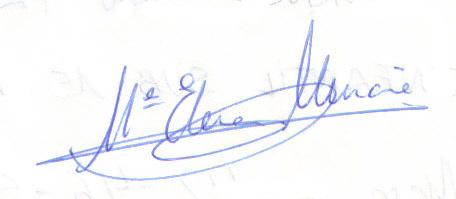                                                                                                                                      Vitoria   a  3  de  febrero  de  2018.